ATTIVITA’ SVOLTE A.S. 2020/21Pisa, li 19/06/2021	                                   Il docente Marilenia Gravino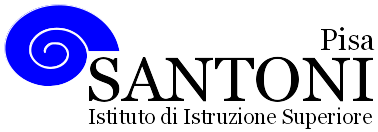 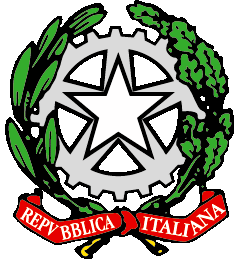 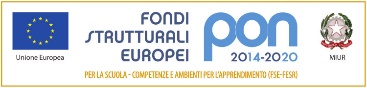 agraria agroalimentare agroindustria | chimica, materiali e biotecnologie | costruzioni, ambiente e territorio | sistema moda| servizi per la sanità e l'assistenza sociale | corso operatore del benessere | agenzia formativa Regione Toscana  IS0059 – ISO9001agraria agroalimentare agroindustria | chimica, materiali e biotecnologie | costruzioni, ambiente e territorio | sistema moda| servizi per la sanità e l'assistenza sociale | corso operatore del benessere | agenzia formativa Regione Toscana  IS0059 – ISO9001agraria agroalimentare agroindustria | chimica, materiali e biotecnologie | costruzioni, ambiente e territorio | sistema moda| servizi per la sanità e l'assistenza sociale | corso operatore del benessere | agenzia formativa Regione Toscana  IS0059 – ISO9001agraria agroalimentare agroindustria | chimica, materiali e biotecnologie | costruzioni, ambiente e territorio | sistema moda| servizi per la sanità e l'assistenza sociale | corso operatore del benessere | agenzia formativa Regione Toscana  IS0059 – ISO9001agraria agroalimentare agroindustria | chimica, materiali e biotecnologie | costruzioni, ambiente e territorio | sistema moda| servizi per la sanità e l'assistenza sociale | corso operatore del benessere | agenzia formativa Regione Toscana  IS0059 – ISO9001www.e-santoni.edu.ite-mail: piis003007@istruzione.ite-mail: piis003007@istruzione.itPEC: piis003007@pec.istruzione.itPEC: piis003007@pec.istruzione.itNome e cognome del docente: Marilenia GravinoNome e cognome del docente: Marilenia GravinoNome e cognome del docente: Marilenia GravinoDisciplina insegnata: StoriaDisciplina insegnata: StoriaDisciplina insegnata: StoriaLibro di testo in uso: S. Paolucci G. – Signorini; La storia in tasca ed. rossa, Dall’anno Mille al Seicento; Zanichelli, seconda edizione (prima edizione 2016).Libro di testo in uso: S. Paolucci G. – Signorini; La storia in tasca ed. rossa, Dall’anno Mille al Seicento; Zanichelli, seconda edizione (prima edizione 2016).Libro di testo in uso: S. Paolucci G. – Signorini; La storia in tasca ed. rossa, Dall’anno Mille al Seicento; Zanichelli, seconda edizione (prima edizione 2016).Classe e Sezione3EIndirizzo di studioAgraria Agroalimentare AgroindustriaN. studenti   18Attività o moduli didattici concordati nel CdC a livello interdisciplinare - Educazione civica (descrizione di conoscenze, abilità e competenze che si intendono raggiungere o sviluppare)SVILUPPO SOSTENIBILE: Rispetto e valorizzazione del patrimonio culturale.Conoscenze: conoscere il tema proposto.Abilità: comunicare con un linguaggio appropriato e comprendere messaggi di tipo diverso e di diversa complessità che attengono al tema proposto.Competenze: Mantenere comportamenti e stili di vita rispettosi della sostenibilità, della salvaguardia ambientale, della salute e della sicurezza.Attività o moduli didattici concordati nel CdC a livello interdisciplinare - Educazione civica (descrizione di conoscenze, abilità e competenze che si intendono raggiungere o sviluppare)SVILUPPO SOSTENIBILE: Rispetto e valorizzazione del patrimonio culturale.Conoscenze: conoscere il tema proposto.Abilità: comunicare con un linguaggio appropriato e comprendere messaggi di tipo diverso e di diversa complessità che attengono al tema proposto.Competenze: Mantenere comportamenti e stili di vita rispettosi della sostenibilità, della salvaguardia ambientale, della salute e della sicurezza.Attività o moduli didattici concordati nel CdC a livello interdisciplinare - Educazione civica (descrizione di conoscenze, abilità e competenze che si intendono raggiungere o sviluppare)SVILUPPO SOSTENIBILE: Rispetto e valorizzazione del patrimonio culturale.Conoscenze: conoscere il tema proposto.Abilità: comunicare con un linguaggio appropriato e comprendere messaggi di tipo diverso e di diversa complessità che attengono al tema proposto.Competenze: Mantenere comportamenti e stili di vita rispettosi della sostenibilità, della salvaguardia ambientale, della salute e della sicurezza.